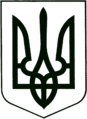 УКРАЇНА
МОГИЛІВ-ПОДІЛЬСЬКА МІСЬКА РАДА
ВІННИЦЬКОЇ ОБЛАСТІ  РІШЕННЯ №951    Про звернення депутатів Могилів-Подільської міської ради      VIІI скликання про недопущення ускладнення ввезення гуманітарної допомоги в Україну Відповідно до Конституції Украйни, статті 43 Закону України «Про місцеве самоврядування в Україні», Регламенту Могилів-Подільської міської ради, -                                         міська рада ВИРІШИЛА:Підтримати звернення депутатів політичної партії «Європейська Солідарність» Могилів-Подільської міської ради VIІI скликання про недопущення ускладнення ввезення гуманітарної допомоги в Україну.Звернення направити до Кабінету Міністрів України.Контроль за виконанням даного рішення покласти на постійну комісію міської ради з питань фінансів, бюджету, планування соціально-економічного розвитку, інвестицій та міжнародного співробітництва (Трейбич Е.А.).            Міський голова                                                      Геннадій ГЛУХМАНЮК                                                                                                      Додаток                                                                                               до рішення 40 сесії                                                                                         міської ради 8 скликання                                                                                         від 20.12.2023 року №951Звернення  
про недопущення ускладнення ввезення гуманітарної допомоги в УкраїнуМи, депутати Могилів-Подільської міської ради переконані, що одним із ключових факторів стійкості нашої держави є ввезення українськими волонтерами допомоги для потреб Збройних Сил України та інших підрозділів Сил безпеки та оборони.Волонтерська допомога дозволяє нашим воїнам отримати необхідне оснащення там, де державна система не відповідає вимогам або не встигає за їх потребами. У цих умовах найбільш логічним рішенням є максимальне спрощення ввезення допомоги та її розподіл за запитами між підрозділами.Однак, постанова Кабінету Міністрів України від 5 вересня 2023 року №953 «Деякі питання пропуску та обліку гуманітарної допомоги в умовах воєнного стану» затвердила Порядок пропуску та обліку гуманітарної допомоги в умовах воєнного стану та передбачає, що спрощеній системі буде покладено край з моменту набрання нею чинності з 01 грудня 2023 року.Так, згідно з новим Порядком пропуску та обліку гуманітарної допомоги в умовах воєнного стану отримувачі повинні будуть внести гуманітарні поставки в електронну систему, використовуючи кваліфікований електронний підпис.           Також, їм слід буде надавати надмірні деталі про вміст поставок, отримувати унікальний код, подавати звіти, тощо. Процедура створює аж 20 кіл бюрократичного пекла, які будуть змушені пройти надавачі, отримувачі та набувачі допомоги. Не дарма петиція щодо скасування цієї Постанови швидко набрала необхідну для розгляду кількість підписів. Особливо гостро постає питання ввезення автомобілів та квадрокоптерів, окремий виклик – медикаменти, а це в свою чергу чи не найважливіше для підтримки фронту.Подібні рішення неприпустимі – чим би не пояснювалось їх ухвалення.8 листопада 2023 року Верховна Рада України прийняла Закон України «Про внесення змін до деяких законодавчих актів щодо спрощення порядку ввезення, обліку та розподілу гуманітарної допомоги» (проєкт №9111 від 16 березня 2023 року).Документ дійсно наближає до сучасних реалій норми застарілого Закону України «Про гуманітарну допомогу» №1192-XIV від 22 жовтня 1999 року. Однак, і він залишає регулювання порядку й особливостей надання гуманітарної допомоги фактично Кабінету Міністрів України. Варто зауважити, що внаслідок цього може виникнути ситуація, коли надмірні ускладнення у наданні допомоги будуть подані як «врегулювання питання відповідно до закону».Щоб уникнути цього і зберегти ефективно працюючий механізм допомоги фронту Могилів-Подільська міська рада вимагає від Кабінету Міністрів України:– скасувати постанову Кабінету Міністрів України від 5 вересня 2023 року №953 «Деякі питання пропуску та обліку гуманітарної допомоги в умовах воєнного стану»;– розробити з обов’язковим залученням надавачів допомоги та волонтерської спільноти, постанова Кабінету Міністрів України від 5 вересня 2023 року №953 «Деякі питання пропуску та обліку гуманітарної допомоги в умовах воєнного стану», яка не перешкоджатиме забезпеченню фронту.Основою має стати чинна постанова Кабінету Міністрів України               від 01 березня 2022 року №174 «Деякі питання пропуску гуманітарної допомоги через митний кордон України в умовах воєнного стану», чинність якої необхідно продовжити на час підготовки нового документу.    Міський голова                                                                Геннадій ГЛУХМАНЮК    Секретар міської ради                                                     Тетяна БОРИСОВАВід 20.12.2023р.40 сесії            8 скликання